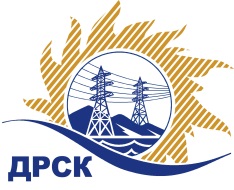 Акционерное Общество«Дальневосточная распределительная сетевая  компания»ПРОТОКОЛ № 36-2/МЭ-РЗакупочной комиссии по запросу предложений в электронной форме с участием только субъектов МСП на право заключения договора поставки: «Масла и смазки для автомобильной и спец. техники, филиал ПЭС», (закупка 254 лот 2 раздела 4.2. ГКПЗ 2019 г.)СПОСОБ И ПРЕДМЕТ ЗАКУПКИ: запрос предложений в электронной форме с участием только субъектов МСП на право заключения договора поставки: «Масла и смазки для автомобильной и спец. техники, филиал ПЭС», (закупка 254 лот 2 раздела 4.2. ГКПЗ 2019 г.)КОЛИЧЕСТВО ПОДАННЫХ ЗАЯВОК НА УЧАСТИЕ В ЗАКУПКЕ: 4 (четыре) заявки.КОЛИЧЕСТВО ОТКЛОНЕННЫХ ЗАЯВОК: 0 (ноль) заявок.ВОПРОСЫ, ВЫНОСИМЫЕ НА РАССМОТРЕНИЕ ЗАКУПОЧНОЙ КОМИССИИ: О рассмотрении результатов оценки первых частей заявок О признании заявок соответствующими условиям Документации о закупке по результатам рассмотрения первых частей заявокРЕШИЛИ:По вопросу № 1Признать объем полученной информации достаточным для принятия решения.Принять к рассмотрению первые части заявок следующих участников:По вопросу № 21. Признать  первую часть заявок следующих Участников: № 51676, № 51696, № 51822 удовлетворяющим по существу условиям Документации о закупке и принять их к дальнейшему рассмотрению.Секретарь Закупочной комиссии 1 уровня  		                                        М.Г. ЕлисееваИсп. Терёшкина Г.М.Тел. 397-260г.  Благовещенск«06» марта 2019№ п/пИдентификационный номер УчастникаДата и время регистрации заявкиЗаявка участника № 5167627.02.2019 06:09Заявка участника № 5169627.02.2019 06:57Заявка участника № 5182227.02.2019 08:53№ п/пИдентификационный номер УчастникаДата и время регистрации заявкиЗаявка участника № 5167627.02.2019 06:09Заявка участника № 5169627.02.2019 06:57Заявка участника № 5182227.02.2019 08:53